РЕКОМЕНДАЦИИ ПЕДАГОГАМ, РОДИТЕЛЯМ И УЧАЩИМСЯ ПО ПСИХОЛОГИЧЕСКОЙ ПОДГОТОВКЕ  К  ОГЭ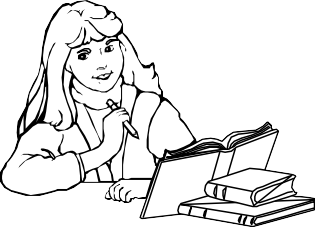 Рекомендации педагогам по психологической подготовке  ОГЭ выпускников. Активно вводите тестовые технологии в систему обучения, используя рекомендованные сборники тестовых заданий, для оценивания уровня усвоения материала и отработки навыка их выполнения. Тренировки в выполнении тестовых заданий позволят реально повысить тестовый балл. Зная типовые конструкции тестовых заданий, ученик практически не будет тратить время на понимание инструкции. Во время таких тренировок формируются соответствующие психотехнические навыки саморегуляции и самоконтроля. Основную часть работы проводите заранее, отрабатывая отдельные детали при сдаче каких-нибудь зачетов и пр., т.е. в случаях не столь эмоционально напряженных.  Психотехнические  навыки  сдачи  экзаменов не только повышают эффективность подготовки к экзаменам, позволяют более успешно вести себя во время экзамена, но и вообще способствуют развитию навыков мыслительной работы, умению мобилизовать себя в решающей ситуации, овладевать собственными эмоциями. Ознакомьте  учащихся  с  методикой  подготовки  к  экзаменам. Помните: зазубривание всего фактического материала малоэффективно, достаточно просмотреть ключевые моменты и уловить смысл и логику материала. Очень полезно делать краткие схематические выписки и таблицы, упорядочивая изучаемый материал по плану. На практике покажите им, как это делается. Основные формулы и определения можно выписать на листочках и поместить на видных местах. Ознакомьте учащихся с методикой проведения единого государственного экзамена. Во время тренировки по тестовым заданиям приучайте школьников ориентироваться во времени и уметь его распределять. Тогда у них будет формироваться навык умения концентрироваться на протяжении всеготестирования, что придаст им спокойствие и снимет излишнюю тревожность. Посоветуйте детям во время тренировки по тестовым заданиям обратить внимание на следующее:пробежать глазами весь тест, чтобы увидеть, какого типа  задания  в нем содержатся, это поможет настроиться на работу;внимательно прочитать вопрос до конца и понять его смысл (характерная ошибка во время тестирования - не дочитав до конца, по первым словам уже предполагают ответ и торопятся его вписать);если вопрос вызывает трудности, пропусти его и отметь, чтобы потом к нему вернуться. Помогите учащимся распределить темы подготовки по дням. Подбадривайте учащихся, хвалите их за то, что у них хорошо получается.  Повышайте   уверенность   учащихся	в   себе,   так   как	чем больше подросток боится неудачи, тем более вероятности допущения ошибок.  Перед	экзаменами	постарайтесь	снизить	волнение	учащихся, поскольку оно может отрицательно сказаться на результате тестирования.Верьте в свои силы и возможности Ваших учеников! Всё у Васполучиться!Советы родителям, заинтересованным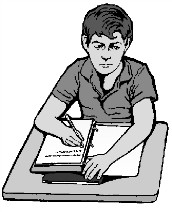 в успешной сдаче экзаменов своими детьми. Окажите ребенку поддержку независимо от того, какое количество баллов он получит на тестировании. Внушайте ребенку мысль, что количество баллов не является совершенным  измерением  его возможностей. В процессе подготовки к экзаменам подбадривайте ребенка, хвалите его за то, что они делают хорошо. Повышайте его уверенность в себе, так как  чем  больше  ребенок боится неудачи, тем более вероятности допущения ошибок. Наблюдайте за самочувствием ребенка, ведь только Вы сможете вовремя заметить и предотвратить ухудшение  состояние  ребенка, связанное с переутомлением. Обеспечьте дома удобное место для занятий, проследите, чтобы никто из домашних не мешал. Обратите внимание на питание ребенка: во время интенсивного умственного напряжения ему необходима питательная и разнообразнаяпища и сбалансированный  комплекс  витаминов.  Такие  продукты,  как рыба, творог, орехи, курага, шоколад, мед, бананы  и  т.д.  стимулируют работу головного мозга. Помогите ребенку распределить темы подготовки по дням. Убедитесь, что ребенок ознакомился и усвоил методику подготовки к экзаменам. Помните: зазубривание всего фактического материала малоэффективно, достаточно просмотреть ключевые моменты и уловить смысл и логику материала. Очень полезно делать краткие схематические выписки и таблицы, упорядочивая изучаемый материал по плану. На практике покажите ему, как это делается. Основные  формулы  и определения можно выписать на листочках и повесить над письменным столом, над кроватью, на кухне и т.д. Контролируйте режим подготовки ребенка для профилактики перегрузок, объясните ему, что он обязательно должен чередовать занятия с отдыхом. Приобретите сборники тестовых заданий, рекомендованных учителями. Большое значение имеет тренаж ребенка именно по тестированию, ведь эта форма отличается от привычных ему письменных и устных экзаменов. Во время тренировки по тестовым заданиям приучайте ребенка ориентироваться во времени и уметь его распределять. Тогда у ребенка будет навык умения концентрироваться  на  протяжении  всего тестирования, что придаст ему спокойствие и снимет излишнюю тревожность. Если ребенок не носит часов, обязательно дайте ему часы на экзамен. Посоветуйте детям во время тренировки по тестовым заданиям обратить внимание на следующее:пробежать глазами весь тест, чтобы увидеть, какого типа  задания  в нем содержатся, это поможет настроиться на работу;внимательно прочитать вопрос до конца и понять его смысл (характерная ошибка во время тестирования - не дочитав до конца, по первым словам уже предполагают ответ и торопятся его вписать);если вопрос вызывает трудности, пропусти его и отметь, чтобы потом к нему вернуться. Перед экзаменами  постарайтесь  снизить  волнение  ребенка, поскольку оно может отрицательно сказаться на результате тестирования. Ребенку всегда передается тревога родителей, и если взрослые в ответственный момент могут справиться со своими эмоциями, то ребенок в силу возрастных особенностей может эмоционально "сорваться". Накануне экзамена обеспечьте ребенку полноценный  отдых,  он должен отдохнуть и как следует выспаться. Практика показывает: переедание непосредственно перед экзаменом тормозит умственную деятельность.И помните: самое главное - это снизить напряжение и тревожность ребенка и обеспечить  подходящие  условия  для  занятий,  ведь  успешная сдача экзаменов во многом зависит от настроя и отношения родителей!Рекомендации выпускникам: как подготовиться и успешно сдать ОГЭ.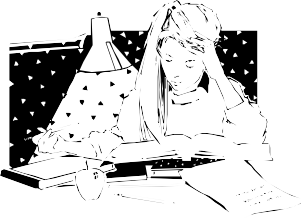 Подготовка к экзаменам. Сначала подготовь место для занятий: убери со стола лишние вещи, удобно расположи нужные учебники, пособия, тетради, бумагу, карандаши и т.п.  Желтый  и  фиолетовый   цвета   повышают   интеллектуальную активность – используй их  в  интерьере  комнаты.  Для  этого  бывает достаточно какой-либо картинки в этих тонах или эстампа. Составь план занятий. Для начала определи: кто ты - "сова" или "жаворонок", и в зависимости от этого максимально  используй  утренние или вечерние часы. Составляя план на каждый день подготовки: какие именно разделы и темы.   Начни с самого трудного, с того раздела, который знаешь хуже всего. Но если тебе трудно "раскачаться", начни с того материала, который тебе больше всего интересен и приятен. Возможно, ты постепенно войдешь в рабочий ритм, и дело пойдет.  Чередуй занятия и отдых, скажем, 40 минут занятий, затем 10 минут- перерыв. В это время помой посуду, полей цветы, сделай зарядку, прими душ. Бессмысленно тратить время на то, чтобы прочитать и запомнить наизусть весь учебник. Структурируй материал за счет составления планов, схем, причем желательно на бумаге. Планы полезны и потому, что их легко использовать при кратком повторении материала. Выполняй как можно больше различных опубликованных тестов по этому предмету. Эти тренировки  ознакомят  тебя  с  конструкциями тестовых заданий. Тренируйся с секундомером в  руках,  засекай  время  выполнения тестов (на заданиях в части А в среднем уходит по 2 минуты на задание). Готовясь к экзаменам, думай о том, что ты обязательно справишься с тестированием. Оставь один день перед экзаменом на то, чтобы вновь повторить все планы ответов, еще раз остановиться на самых трудных вопросах.Накануне экзамена. Последнюю ночь перед экзаменом оставь для отдыха: с вечера перестань готовиться, прими, соверши  прогулку.  Выспись  как  можно лучше, чтобы встать отдохнувшим, с ощущением своего здоровья, силы, "боевого" настроя. Ведь экзамен - это своеобразная  борьба,  в  которой нужно проявить себя, показать свои возможности и способности. На экзамен явись без опоздания, лучше за полчаса до начала тестирования. Возьми с собой пропуск, паспорт (не свидетельство о рождении) и несколько (про запас) гелевых или капиллярных ручек с черными чернилами. Если в школе холодно, оденься теплее, ведь ты будешь сидеть на экзамене 3 часа.Несколько	универсальных	рецептов	для	более	успешной тактики выполнения тестирования:Сосредоточься! После выполнения предварительной части тестирования (заполнения бланков), когда ты прояснил все непонятные для  себя моменты, постарайся сосредоточиться и забыть про окружающих. Для тебя должны существовать только текст заданий и часы, регламентирующие время выполнения теста. Торопись медленно!  Перед  тем,  как  вписать ответ, перечитай вопрос дважды и убедись, что ты правильно понял, что от тебя требуется.Начни с легкого! Начни отвечать на те вопросы, в знании которых ты уверен, оставляя на потом те их них, которые могут вызвать долгие раздумья. Надо научиться пропускать трудные или непонятные задания. Помни: в тексте всегда найдутся такие вопросы,  с  которыми  ты обязательно справишься. Просто глупо недобрать очков только потому, что ты не дошел до "своих" заданий, а застрял  на  тех,  которые  вызывают  у тебя затруднения.Читай задание до конца! Самый верный способ совершить досадные ошибки даже в легких вопросах –  это  стараться  понять  условия  задания "по первым словам" и достраиваешь концовку в собственном воображенииДумай только о текущем задании! Когда  ты  видишь  новое  задание, забудь все, что было в предыдущем. Как правило, задания в тестах не связаны друг с другом, поэтому знания, которые  ты  применил  в  одном (уже, допустим, решенном тобой), не помогают, а только мешают сконцентрироваться и правильно решить новое задание. Каждое новое задание - это шанс набрать очки: забудь о неудачах, если они были в прошлых заданиях.Исключай! Многие задания можно быстрее решить, если последовательно исключать те варианты ответов, которые явно не подходят.Запланируй два круга! Рассчитай время так, чтобы за две трети всего отведенного времени пройтись по всем легким заданиям ("первый круг"). Тогда ты успеешь набрать максимум очков на тех заданиях, а  потом спокойно вернуться и подумать над трудными, которые тебе вначале пришлось пропустить ("второй круг").Проверь! Оставь время для проверки  своей  работы,  хотя  бы,  чтобы успеть пробежать глазами и заметить явные ошибки.Доверяй своей интуиции!  В  случае  серьезных  затруднений  выбирай такой вариант, который, на твой взгляд, имеет большую вероятность.Стремись выполнить все задания, и помни, что  на  практике  это нереально. Учитывай, что тестовые задания рассчитаны на максимальный уровень трудности, и количество решенных тобой заданий вполне может оказаться достаточным для хорошей оценки.Желаем вам успешной сдачи экзаменов!